Thema:	Kreditsicherheiten –
Sicherungsübereignung, Bürgschaft, Lohnabtretung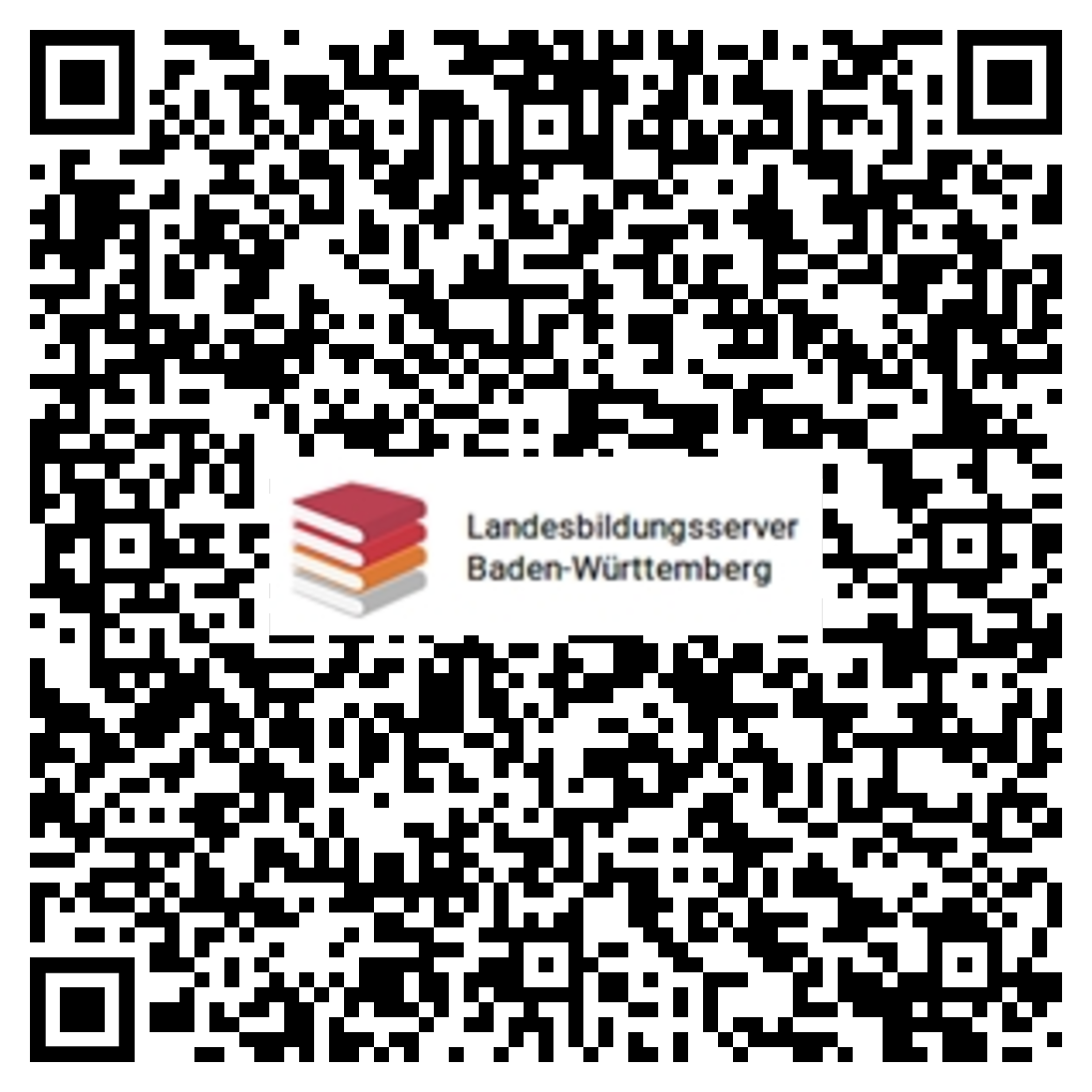 Auszug aus dem Bürgerlichen Gesetzbuch – BGBQuelle:	https://www.gesetze-im-internet.de/bgb/index.html 	11.06.2019Übertragung einer Forderung	§ 398 AbtretungEine Forderung kann von dem Gläubiger durch Vertrag mit einem anderen auf diesen übertragen werden (Abtretung). (…)Bürgschaft	§ 765 Vertragstypische Pflichten bei der Bürgschaft(1) Durch den Bürgschaftsvertrag verpflichtet sich der Bürge gegenüber dem Gläubiger eines Dritten, für die Erfüllung der Verbindlichkeit des Dritten einzustehen. (…)§ 766 Schriftform der BürgschaftserklärungZur Gültigkeit des Bürgschaftsvertrags ist schriftliche Erteilung der Bürgschaftserklärung erforderlich. Die Erteilung der Bürgschaftserklärung in elektronischer Form ist ausgeschlossen. (…)§ 767 Umfang der Bürgschaftsschuld(1) Für die Verpflichtung des Bürgen ist der jeweilige Bestand der Hauptverbindlichkeit maßgebend. Dies gilt insbesondere auch, wenn die Hauptverbindlichkeit durch Verschulden oder Verzug des Hauptschuldners geändert wird. Durch ein Rechtsgeschäft, das der Hauptschuldner nach der Übernahme der Bürgschaft vornimmt, wird die Verpflichtung des Bürgen nicht erweitert. (…)§ 769 MitbürgschaftVerbürgen sich mehrere für dieselbe Verbindlichkeit, so haften sie als Gesamtschuldner, auch wenn sie die Bürgschaft nicht gemeinschaftlich übernehmen.§ 771 Einrede der VorausklageDer Bürge kann die Befriedigung des Gläubigers verweigern, solange nicht der Gläubiger eine Zwangsvollstreckung gegen den Hauptschuldner ohne Erfolg versucht hat (Einrede der Vorausklage). Erhebt der Bürge die Einrede der Vorausklage, ist die Verjährung des Anspruchs des Gläubigers gegen den Bürgen gehemmt, bis der Gläubiger eine Zwangsvollstreckung gegen den Hauptschuldner ohne Erfolg versucht hat.Erwerb und Verlust des Eigentums an Grundstücken	§ 925 Auflassung(1) Die zur Übertragung des Eigentums an einem Grundstück nach § 873 erforderliche Einigung des Veräußerers und des Erwerbers (Auflassung) muss bei gleichzeitiger Anwesenheit beider Teile vor einer zuständigen Stelle erklärt werden. Zur Entgegennahme der Auflassung ist (…) jeder Notar zuständig. (…)Übertragung	§ 929 Einigung und ÜbergabeZur Übertragung des Eigentums an einer beweglichen Sache ist erforderlich, dass der Eigentümer die Sache dem Erwerber übergibt und beide darüber einig sind, dass das Eigentum übergehen soll. Ist der Erwerber im Besitz der Sache, so genügt die Einigung über den Übergang des Eigentums.Hypothek	§ 1113 Gesetzlicher Inhalt der Hypothek(1) Ein Grundstück kann in der Weise belastet werden, dass an denjenigen, zu dessen Gunsten die Belastung erfolgt, eine bestimmte Geldsumme zur Befriedigung wegen einer ihm zustehenden Forderung aus dem Grundstück zu zahlen ist (Hypothek).§ 1115 Eintragung der Hypothek(1) Bei der Eintragung der Hypothek müssen der Gläubiger, der Geldbetrag der Forderung und, wenn die Forderung verzinslich ist, der Zinssatz (…) im Grundbuch angegeben werden; (…).Grundschuld	§ 1191 Gesetzlicher Inhalt der Grundschuld(1) Ein Grundstück kann in der Weise belastet werden, dass an denjenigen, zu dessen Gunsten die Belastung erfolgt, eine bestimmte Geldsumme aus dem Grundstück zu zahlen ist (Grundschuld). (…)§ 1192 Anwendbare Vorschriften(1) Auf die Grundschuld finden die Vorschriften über die Hypothek entsprechende Anwendung, soweit sich nicht daraus ein anderes ergibt, dass die Grundschuld nicht eine Forderung voraussetzt. (…)